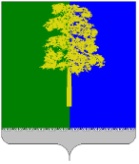 Муниципальное образование Кондинский районХанты-Мансийского автономного округа – ЮгрыГЛАВА КОНДИНСКОГО РАЙОНАПОСТАНОВЛЕНИЕВ соответствии со статьями 39, 40 Градостроительного кодекса Российской Федерации, решением Думы Кондинского района от 29 октября 2021 года № 843 
«О принятии осуществления части полномочий по решению вопросов местного значения», решением Думы Кондинского района от 26 апреля 2022 года № 901 
«Об утверждении порядка организации и проведения общественных обсуждений или публичных слушаний по вопросам градостроительной деятельности в Кондинском районе», на основании заключения о результатах общественных обсуждений Комиссии по подготовке Правил землепользования и застройки муниципальных образований городских и сельских поселений Кондинского района от 12 сентября 2023 года № 26, постановляю: 1. Предоставить разрешение на условно разрешенный вид использования земельного участка деловое управление с кадастровым номером: 86:01:0401009:186, расположенного по адресу: ул. Локомотивная, д. 15, пгт. Междуреченский.2. Обнародовать постановление в соответствии с решением Думы Кондинского района от 27 февраля 2017 года № 215 «Об утверждении Порядка опубликования (обнародования) муниципальных правовых актов и другой официальной информации органов местного самоуправления муниципального образования Кондинский район» и разместить на официальном сайте органов местного самоуправления Кондинского района Ханты-Мансийского автономного округа – Югры.3. Контроль за выполнением постановления возложить на заместителя главы района, курирующего вопросы архитектуры и градостроительства.са/Банк документов/Постановления 2023от 18 сентября 2023 года№ 71-п пгт. МеждуреченскийО предоставлении разрешения на условно разрешенный вид использования земельного участка или объекта капитального строительстваГлава районаА.А.Мухин